Пояснительная запискао выполнении контрольного события проекта № 100952815.18.2 Проведение Дня Учителя - Дня самоуправления в МОУ «Горская средняя общеобразовательная школа»    В рамках реализации данного этапа проекта в МОУ «Горская средняя общеобразовательная школа»  5 октября, в День Учителя, был организован и проведён День самоуправления.   В этот день ребята из 10 класса и активисты Движения первых провели уроки для младших школьников. Ребята предварительно подготовились к урокам по всем согласованным темам, в чём им, безусловно, помогли учителя. Оказаться по другую сторону, попробовать себя впервые в роли педагога, желающих было много!
Старшеклассники добросовестно и ответственно отнеслись к своим обязанностям. Уроки получились интересными, дети с удовольствием отвечали на вопросы, работали у доски, выполняли задания. Ребята, проводившие уроки отметили, что это новый хороший опыт для них, который обязательно пригодится в дальнейшей жизни. Кто-то смог открыть в себе новые качества, преодолеть страх и стать уверенней, а кто-то задумался о будущей профессии учителя.       После уроков педагоги школы были приглашены на праздничную линейку, в ходе которой, ребята поздравили учителей стихами и  песнями.   Большое спасибо всем участникам такого насыщенного дня и яркого торжества!Приложение1.  ФотоСтарший вожатый,член рабочей группы (Р)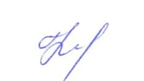 В.И.Кокорева                      «10» октября 2023 г                                                                                                                                                                                                                                                                                                                                                                                                                                                                                                                                                 Заместитель директора,                                                                   Н.И.Сорокина                                                                                                                       член рабочей группы,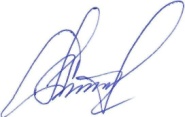  ответственный за блок (Б)		                                                                                                            «10» октября 2023 г.                                 Приложение 1 Фото проведения   Дня Учителя - Дня самоуправления.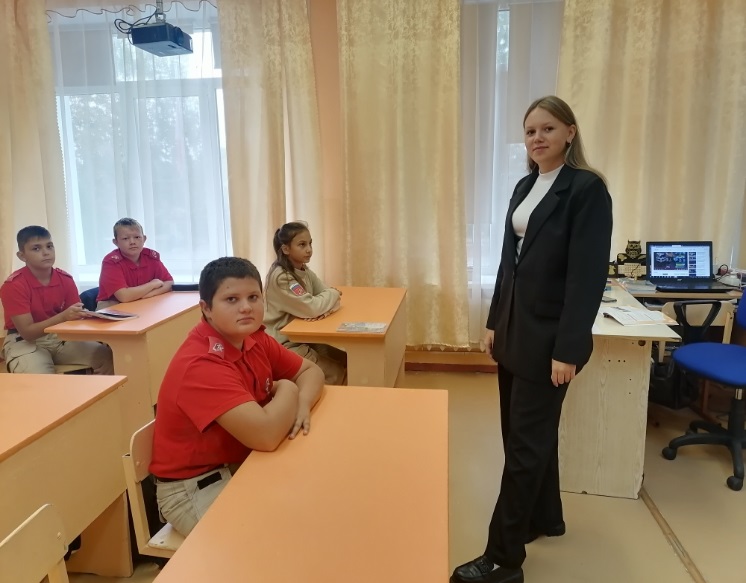 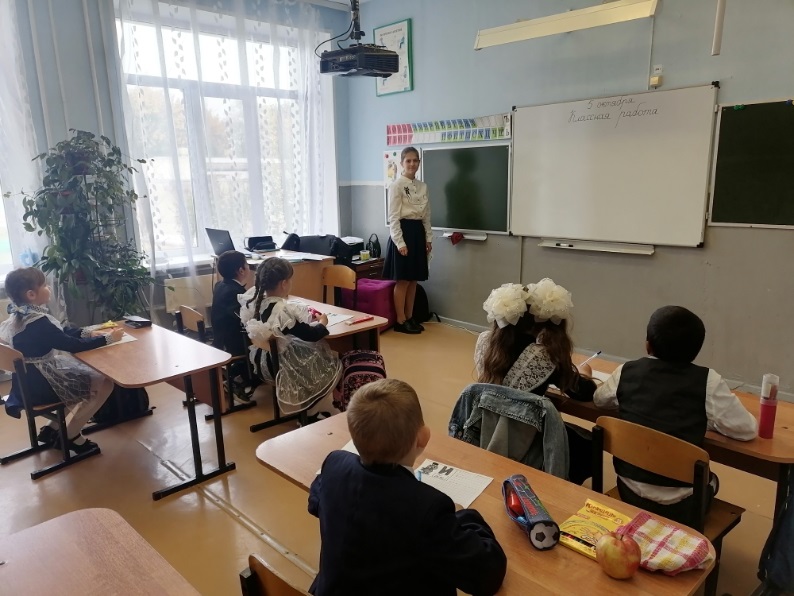 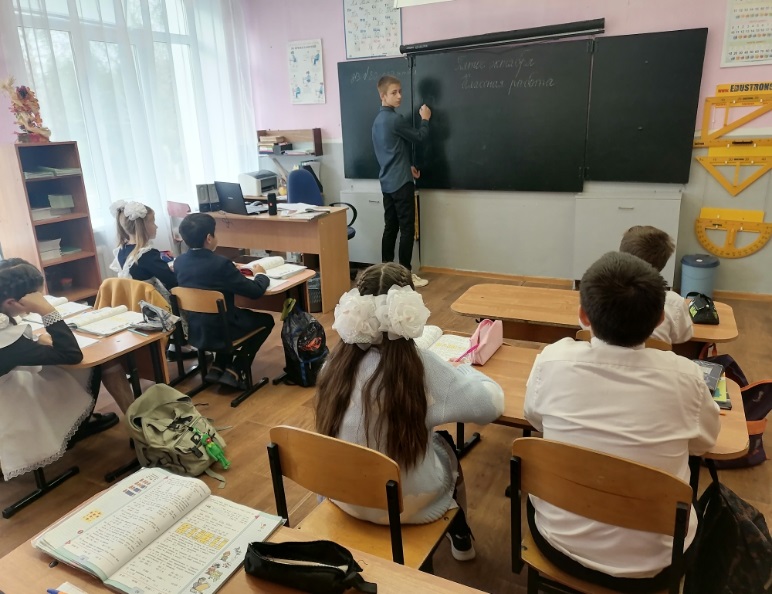 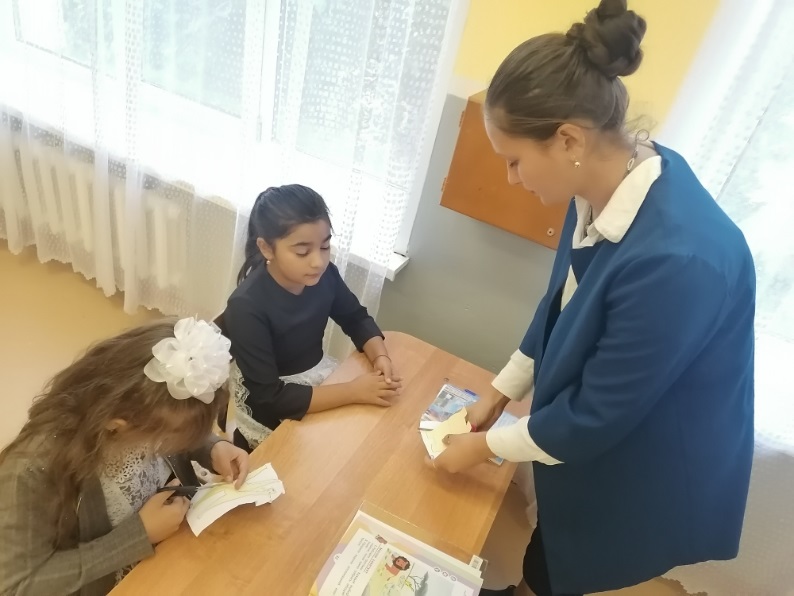 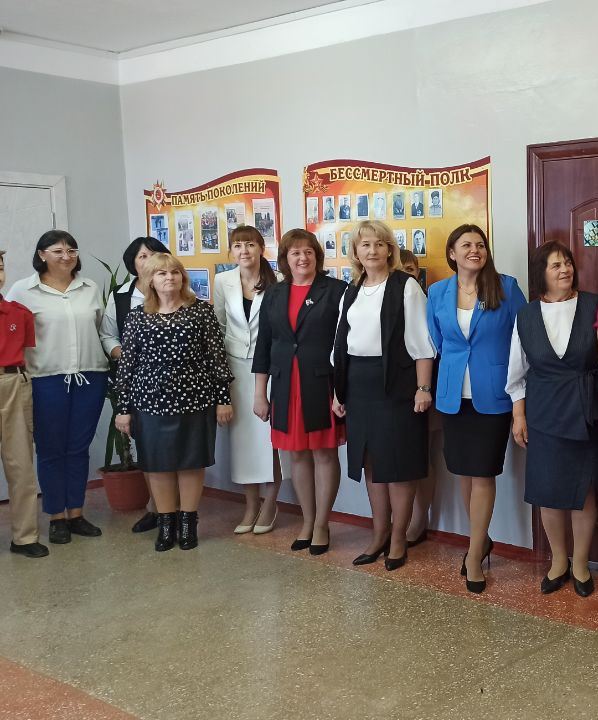 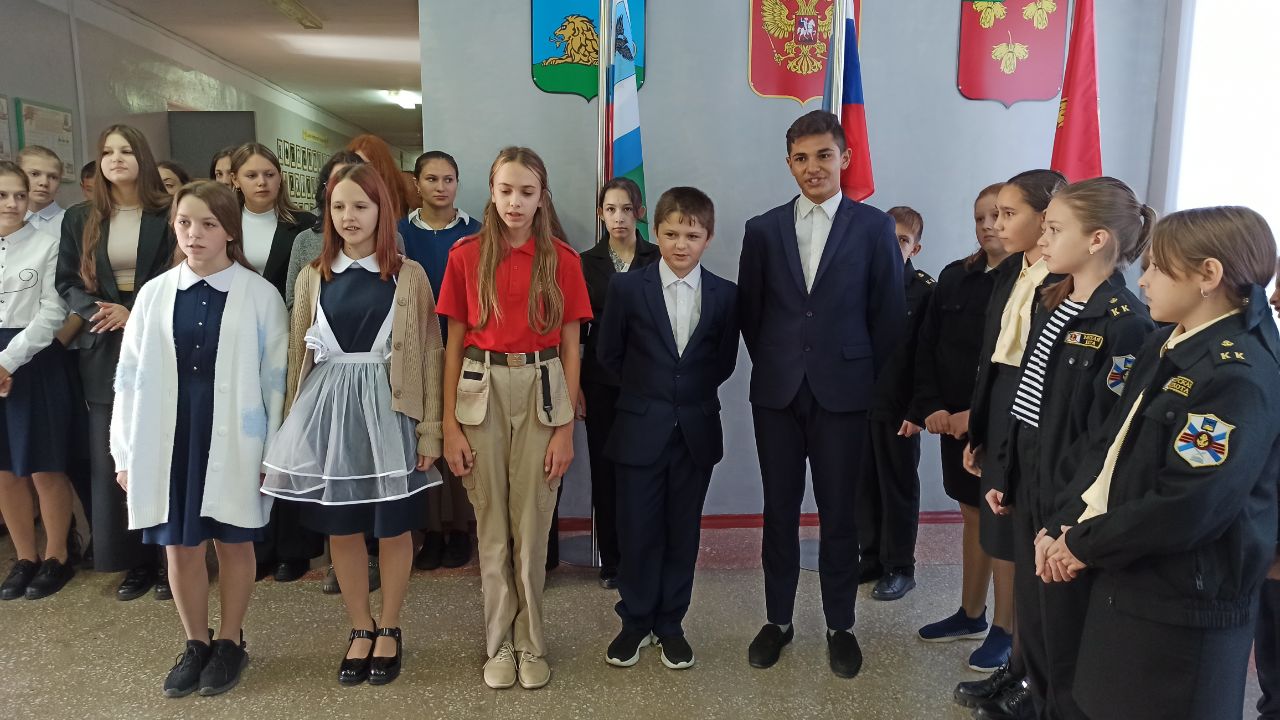 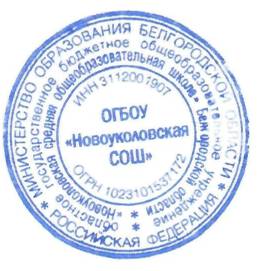 УТВЕРЖДАЮРуководитель проекта№ 10095281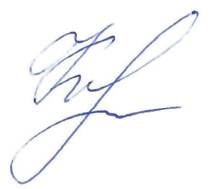 С. А. Конищева          «10» октября  2023 г